F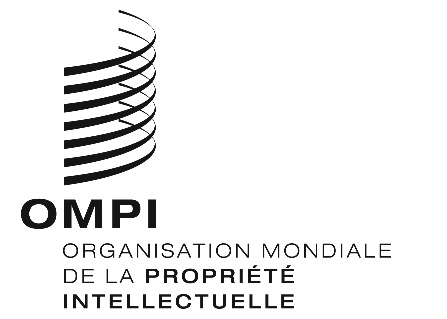 A/59/INF/2ORIGINAL : anglaisDATE : 9 octobre 2019Assemblées des États membres de l’OMPICinquante-neuvième série de réunions
Genève, 30 septembre – 9 octobre 2019BureauxAssemblée générale de l’OMPIConférence de l’OMPIComité de coordination de l’OMPIAssemblée de l’Union de ParisComité exécutif de l’Union de ParisAssemblée de l’Union de BerneComité exécutif de l’Union de BerneAssemblée de l’Union de MadridAssemblée de l’Union de La HayeAssemblée de l’Union de NiceAssemblée de l’Union de LisbonneAssemblée de l’Union de LocarnoAssemblée de l’Union de l’IPC [classification internationale des brevets]Assemblée de l’Union du PCT [Traité de coopération en matière de brevets]Assemblée de l’Union de BudapestAssemblée de l’Union de VienneAssemblée du Traité de l’OMPI sur le droit d’auteurAssemblée du Traité de l’OMPI sur les interprétations et exécutions et les phonogrammesAssemblée du Traité sur le droit des brevetsAssemblée du Traité de Singapour sur le droit des marquesAssemblée du Traité de Marrakech visant à faciliter l’accès des aveugles, des déficients visuels et des personnes ayant d’autres difficultés de lecture des textes imprimés aux œuvres publiées[Fin du document]Président :Omar ZNIBER (M.)(Maroc)Vice-présidents1 :Esmaeil BAGHAEI HAMANEH (M.)(Iran (République islamique d’))Victor DOLIDZE (M.) (2019-2020)(Géorgie)Ruddy José FLORES MONTERREY (M.) (2020-2021)(Bolivie (État plurinational de))Présidente :Vivienne katjiuongua (Mme)(Namibie)Vice-présidents :Socorro FLORES LIERA (Mme)(Mexique)Abdelsalam AL ALI (M.)(Émirats arabes unis)Président :François RIVASSEAU (M.)(France) Vice-présidents :Andreano ERWIN (M.)(Indonésie)LI Song (M.)(Chine)Président :Abdulaziz Mohammed ALSWAILEM (M.) (Arabie saoudite)Vice-présidents :Saleh AL-MANA (M.) (Qatar)Loreto BRESKY (Mme) (2019-2020)(Chili) GAN Shaoning (M.) (2020-2021)(Chine)Président :Todd REVES (M.)(États-Unis d’Amérique)Vice-présidents :Gilbert AGABA (M.)(Ouganda)Abdelsalam AL ALI (M.)(Émirats arabes unis)Président :Kamran IMANOV (M.)(Azerbaïdjan)Vice-présidents :YU Cike (M.)(Chine)Ahmed AL-SULAITI (M.)(Qatar)Présidente :Ainna Vilengi KAUNDU (Mme)(Namibie)Vice-présidentes :Socorro FLORES LIERA (Mme)(Mexique)WU Ye-Min (Mme)(Singapour)Président :Denis BOHOUSSOU (M.)(Organisation africaine de la propriété intellectuelle (OAPI))Vice-présidents :Isaack HASSAN (M.)(Kenya)Philippe CADRE (M.)(France)Président :Mohammed AL BALUSHI (M.)(Oman)Vice-présidents :Jan WALTER (M.)(Royaume-Uni)-------------------------------- (M./Mme)(-----------------)Présidente :Beverly perry (Mme)(Royaume-Uni)Vice-présidents :CUI Shoudong (M.)(Chine)-------------------------------- (M./Mme)(-----------------)Président :Reza DEHGHANI (M.)(Iran (République islamique d’))Vice-présidents :Philippe CADRE (M.)(France)Ray MELONI GARCÍA (M.)(Pérou)Président :---------------------------------- (M./Mme)(-----------------)Vice-présidents :QIAN Hongying (M.)(Chine)---------------------------------- (M./Mme)(-----------------)Président :---------------------------------- (M./Mme)(-----------------)Vice-présidents :QIAN Mengshan (Mme)(Chine)---------------------------------- (M./Mme)(-----------------)Président :Sandris LAGANOVSKIS (M.)(Lettonie)Vice-présidents :Abdulaziz Mohammed ALSWAILEM (M.)(Arabie saoudite)Grace ISSAHAQUE (Mme) (2019-2020)(Ghana)SHEN Changyu (M.) (2020-2021)(Chine)Présidente :Amna AL-KUWARI (Mme)(Qatar)Vice-présidents :-------------------------- (M./Mme)(-----------------)-------------------------- (M./Mme)(-----------------)Président :-------------------------- (M./Mme)(-----------------)Vice-présidents :-------------------------- (M./Mme)(-----------------)-------------------------- (M./Mme)(-----------------)Présidente :Anna VUOPALA (Mme)(Finlande)Vice-présidents :ZHAO Xiuling (Mme)(Chine)Kassem FAKHROO (M.)(Qatar)Président :-------------------------- (M./Mme)(-----------------)Vice-présidents :-------------------------- (M./Mme)(-----------------)-------------------------- (M./Mme)(-----------------)Présidente :Ljiljana KUTEROVAC (Mme)(Croatia)Vice-présidents :Shayea Ali ALSHAYEA (M.)(Arabie saoudite)--------------------------- (M./Mme)(-----------------)Président :Ray MELONI GARCÍA (M.)(Pérou)Vice-présidents :--------------------------- (M./Mme)(-----------------)--------------------------- (M./Mme)(-----------------)Président :Santiago CEVALLOS (M.)(Équateur)Vice-présidents :Khalid DAHBI (M.)(Maroc)--------------------------- (M./Mme)(-----------------)